FührerscheinkontrollbogenFür manuelle FührerscheinkontrolleErfassung der FahrerdatenName: _________________________ Adresse: ________________________________________Telefon: _______________________ E-Mail: __________________________________________Erfassung der FührerscheindatenAusstellungsdatum: ______________ Ausstellungsbehörde: ______________________________(Ziffer 4 a)				  (Ziffer 4 c)Ablaufdatum: ___________________ Führerschein-Nr.: __________________________________(Ziffer 4 b)				  (Ziffer 5)Führerscheinklassen:	(zutreffendes ankreuzen)	Sonstige*:		(Ziffer 9 & 10) 						(*Falls der Fahrer/in im Besitz eines alten EU-Kartenführerscheins oder Papierführerschein ist) 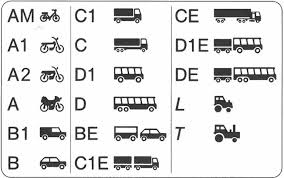 Gültig bis: _______________ Beschränkungen/Schlüsselzahl: ___________________________(Ziffer 11)			 (Ziffer 12)				 EinsichtnahmeDie im vorherigen Abschnitt dokumentierte Fahrerlaubnis wurde persönlich und im Original eingesehen.Bestätigung des FahrersDer Fahrer/in bestätigt hiermit,dass er/sie die in der Fahrerlaubnis vermerkten Auflagen und Beschränkungen beachten wird,dass er über relevante Regelungen aus StVG, StVO und StVZO informiert wurde,dass er einen etwaigen Verlust des Führerscheins oder einen Entzug der Fahrerlaubnis unverzüglich beim Fuhrparkverantwortlichen anzeigt.___________________________  	_________________________________________________  Ort, Datum				Unterschrift Fahrer/in					        _____________________     	______________________________	___________________________Datum der Einsichtnahme 	Name des Fuhrparkverantwortlichen      Unterschrift Fuhrparkverantwortlicher                     FührerscheinkontrollbogenFür die manuelle FührerscheinkontrolleKontrollbogen für Fahrzeughalter und FuhrparkverantwortlicheNachweis über regelmäßige KontrollenDie anwaltliche Empfehlung lautet: Durchführung der Führerscheinkontrolle zwei Mal pro Jahr.Hierfür ist der Führerschien im Original vorzulegen. Name, Vorname (Fahrer/in): ______________________________________In Bezug auf den Datenschutz ist darauf zu achten, dass nur die personenbezogenen Daten erhoben werden, die unbedingt notwendig sind, d. h. befinden sich im Fuhrpark nur Pkw’ s dann müssen die anderen Führerscheinklassen nicht dokumentiert werden. Auch die Speicherung sollte nur solange erfolgen, bis der Zweck der Datenerhebung weggefallen ist, d. h., dass bei einer erneuten Führerscheinkontrolle die alten personenbezogenen Daten gelöscht werden. Es ist aber sinnvoll die Kontrollen über einen Zeitraum von 3 Jahre aufzubewahren, um evtl. Ansprüche abwehren zu können. DatumUnterschriftFahrer/inUnterschriftFuhrparkverantwortlicherBemerkungen